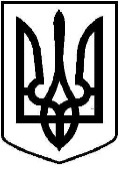 ЧОРТКІВСЬКА    МІСЬКА    РАДАВИКОНАВЧИЙ КОМІТЕТР І Ш Е Н Н Я 03 вересня 2021 року 					                                         №  412 Про погодження розміру щомісячної плати та встановлення пільг за навчання в Чортківській міській музичній школі на 2021-2022 рр.З метою впорядкування оплати за навчання у мистецькому навчальному закладі, здійснення закладом своїх статутних завдань, на підставі листа Чортківської міської музичної школи від 25 серпня 2021 року №23, враховуючи постанови Кабінету Міністрів України від 06.07.1992 року №374 «Про плату за навчання у державних школах естетичного виховання дітей» та від 25.03.1997 року  №260 «Про встановлення розміру плати за навчання у державних школах естетичного виховання дітей», наказ Міністерства культури України від 09.08.2018 року №686 «Про затвердження Положення про мистецьку школу», відповідно до п.2. ст. 29 та п.1. ст. 32 Закону України «Про місцеве самоврядування в Україні»виконавчий комітет міської  радиВИРІШИВ:1.Погодити з 1 вересня 2021 року щомісячну плату за навчання у Чортківській міській музичній школі на 2021-2022 навчальний рік згідно з додатком 1.2. Погодити перелік пільг щодо оплати за навчання у Чортківській міській музичній школі на 2021-2022 навчальний рік згідно з додатком 2.3.Затвердити Положення про перелік та порядок надання платних послуг Чортківською міською музичною школою згідно з додатком 3.4. Затвердити перелік платних послуг та ціни на послуги, що можуть надаватись Чортківською міською музичною школою у 2021-2022 навчальному році згідно з додатком 4.5. Директору Чортківської міської музичної школи Цуркану О.Й. довести інформацію про перелік платних послуг, що можуть надаватись Чортківською міською музичною школою до педагогічного колективу, учнів та їх батьків, громадськості.6. Доручити головному бухгалтеру управління культури та мистецтв Чортківської міської ради Миколі СТОДОЛІ здійснювати контроль за нарахуваннями та здійсненням оплати за платні послуги.7. Копію даного рішення направити в управління культури та мистецтв Чортківської міської ради.8. Контроль за виконанням даного рішення покласти на заступника міського голови з питань діяльності виконавчих органів міської ради Людмилу КОЛІСНИК.Заступник міського голови  з питань діяльності виконавчих органів міської ради                                                              Віктор ГУРИНДодаток 1до рішення виконавчого комітету          від _________ 2021р.№__Розмір щомісячної плати за навчання у Чортківській міській музичні школі на 2021-2022 навчальний рікКеруюча справами                                виконавчого комітету                                                    Ольга ЧЕРЕДНІКОВА	Додаток 2до рішення виконавчого комітету          від _________ 2021р.№__Перелік пільг щодо плати за навчання у Чортківській міській музичній школі на 2021-2022 навчальний рікДодаткові пільги щодо плати за навчання у Чортківській міській музичній школа на 2021-2022 навчальний рікКеруюча справами                                виконавчого комітету                                                    Ольга ЧЕРЕДНІКОВАДодаток 3до рішення виконавчого комітету          від _________ 2021р.№__ПОЛОЖЕННЯпро перелік та порядок надання платних послугЧортківською міською музичною школою1.Загальні положення     1.1. Чортківська міська музична школа здійснює свою діяльність відповідно до Положення про початковий спеціалізований мистецький навчальний заклад, затвердженим наказом Мінкультури від 06.08.2001р. № 523, Переліку платних послуг, які можуть надаватись навчальними закладами, іншими установами та закладами системи освіти, що належать до державної та комунальної форм власності, затвердженого постановою КМУ від 27.08.2010р. № 796, Порядку визначення вартості та надання платних послуг закладами культури, заснованими на державній та комунальній формі власності, затвердженим спільним наказим Міністерства культури України, Міністерства фінансів України та Міністерства економічного розвитку від 1.12.2015 року №1004/1113/1556,  та………………..     1.2. При  наданні  платних  освітніх  послуг  Чортківською міською музичною школою  застосовуються нормативно-правові  акти,  що  регулюють  надання  послуг  у сфері освітньої-культурної  діяльності.      1.3. У  цьому  Порядку  наведені  нижче  терміни вживаються у такому значенні:     замовник -   фізична  чи  юридична  особа,  яка  на  підставі договору  (контракту,  заяви)  з  навчальним   закладом   замовляє навчальному  закладу  платну   послугу  для себе або іншої особи, беручи на себе фінансові зобов'язання щодо її оплати;      навчальні заклади - дошкільні,  позашкільні, загальноосвітні, інші установи та заклади системи  освіти.  До навчальних  закладів  у  цьому  Порядку  віднесено також навчальні заклади - структурні  підрозділи  навчальних  закладів (відділення, відділи, студії, центри), що  діють згідно  із  затвердженими  положеннями і  безпосередньо  надають платні освітні послуги;     особи, які навчаються,  - діти дошкільного  віку,  вихованці, учні  дошкільних  навчальних закладів;  вихованці,  учні,  слухачі позашкільних навчальних закладів; учні, вихованці загальноосвітніх навчальних закладів; учні, слухачі професійно-технічних навчальних закладів;  студенти,  слухачі вищих  навчальних  закладів;  інші  громадяни,  яким   Теребовлянською мистецькою школою надаються платні освітні послуги; 	послуга - термін вживається у значенні,  визначеному  Законом України "Про захист прав споживачів".  1.4. Чортківська міська музична школа зобов'язана:     безкоштовно надати замовнику повну,  доступну  та  достовірну інформацію   щодо  порядку  та  умов  надання  конкретної  платної  послуги, її вартості, порядку та строку оплати,  -  не пізніше ніж за один місяць до дати прийому заяв від осіб, що бажають її отримати; вартість інших  платних  освітніх  послуг - не пізніше ніж за 15 календарних днів до початку їх надання.      1.5. Деякі платні  послуги  можуть  надаватись  тими  самими працівниками Чортківської міської музичної школи,  що  працюють згідно штатного розкладу, а також сторонніми особами які не  перебувають у штаті Теребовлянської мистецької школи але залучені до надання платних послуг на підставі угоди цивільно-правового характеру.      1.6. Платні освітні послуги надаються на  підставі  письмової заяви  -  для фізичної особи;  договору  - для фізичної або юридичної особи.     1.7. Кошти,  отримані навчальним закладом від надання платних послуг,  зараховуються на відповідні рахунки,  відкриті в органах  Державного  казначейства  України,  та   використовуються згідно   із   затвердженим   кошторисом   директором Чортківської міської музичної школи з урахуванням вимог законодавства.          1.8. Матеріальні   цінності,   майно    закладу, придбане  або  створене  за рахунок коштів,  отриманих від платних освітніх  послуг,  належить   Чортківській міській музичній школі  на   правах, визначених  чинним  законодавством,  та  використовується  ним для виконання своїх функціональних повноважень.1.9. Розмір плати за послуги, що надаються Чортківською міською музичною школою  встановлюється виконавчим комітетом міської ради один раз на рік на початку навчального року.	2. Перелік  платних послуг: 1. Навчання   у  студіях,  на  курсах,  проведення  занять  у літературно-музичних вітальнях. 2. Організація  діяльності  любительських об'єднань та клубів за   інтересами  з можливим запрошенням  сторонніх осіб та організацій.  3. Розроблення  сценаріїв,  постановочна  робота і проведення заходів за заявками підприємств, установ та організацій.  4. Проведення    спектаклів     і     концертів     художньої самодіяльності.  5. Проведення  театралізованих свят,  фестивалів,  конкурсів, спортивно-розважальних,  оздоровчих,  обрядових заходів,  виставок-продаж книг і творів образотворчого мистецтва, та товарів народного вживання.  6. Надання    послуг    з   організації   та/або   проведення культурно-масових      заходів,      міжнародних      симпозіумів, науково-практичних    конференцій,    семінарів,   майстер-класів, концертів, фестивалів, виставок і вистав.  7.  Надання    послуг    з   організації   та/або   проведення  вистав,  театральних  та  музичних постановок, концертів,  оперних  і  балетних  спектаклів,  інших   постановок, виступи  артистичних  груп,  труп,  оркестрів та окремих артистів. Проведення концертів-презентацій, фестивалів, бенефісів, естрадних шоу, циркових вистав, демонстрація відео - і кінофільмів8. Надання  послуг  з оренди глядацької зали, навчальних класів в позаурочний визначений час. 9. Продаж у неспеціалізованих  магазинах  (кіосках,  лотках) видань   про    діяльність  закладу, а також сувенірних виробів, значків, виробів народних промислів, декоративно-ужиткового мистецтва. 10. Розроблення  та  оформлення  інтер'єрів,   дизайнерського оздоблення виставкових стендів. 11. Ремонт,     настроювання    і    налагодження    музичних інструментів, звуко-, світло- та відеоапаратури. 12.Прокат  музичних  інструментів,  сценічних костюмів,  взуття, театрального реквізиту. 13. Фотокопіювання,     репродукування,      ксерокопіювання, мікрофільмування,   мікрокопіювання   з   книжок,  брошур,  газет, журналів,  музейних експонатів,  документів  з  фондів  бібліотек, музеїв. 14. Виготовлення   фонограм  концертів  і  спектаклів,  копій звукозапису музичних творів з фонотек театрів,  музеїв, бібліотек, клубних     закладів,     парків     культури    та    відпочинку, науково-методичних  центрів,  надання  послуг  студій   звуко-   і відеозапису.	3. Порядок визначення вартості платних послуг	3.1.	Розмір плати за той чи інший вид послуги визначається на підставі її ціни. Базою для визначення ціни послуги є розрахунок витрат, пов’язаних з наданням послуги.	3.2.	При наданні послуг використовуються ціни і тарифи встановлені та затверджені виконавчим комітетом міської ради.	4. Планування та використання доходів від надання платних послуг.	4.1. Надходження 	до спеціального фонду, отримані від надання платних послуг першочергово використовуються на покриття витрат, пов’язаних з організацією та наданням цих послуг згідно з кошторисом, затвердженим директором Чортківської міської музичної школи в установленому законодавством порядку, а саме:-	на оплату праці залучених до виконання платних послуг працівників у розмірі 50% від вартості послуги;;-	на розвиток матеріальної бази Чортківської міської музичної школи;-	на преміювання як працівників, безпосередньо зайнятих їх виконанням, так і тих, хто сприяє їх здійсненню, згідно з положенням, затвердженим керівником 	4.2.	Чортківська міська музична школа зобов’язана вести облік платних послуг та складати звітність за цим видом діяльності.	5. Заключні положення.	5.1 Відповідальність за організацію і якість надання платних послуг, а також обґрунтованість розмірів плати за послуги несе керівник закладу та працівники, які беруть безпосередню участь у процесі надання платних послуг.Керуюча справами                                виконавчого комітету                                                    Ольга ЧЕРЕДНІКОВАДодаток 4до рішення виконавчого комітету          від _________ 2021р.№__Перелік платних послуг та ціни на  них, щоможуть надаватисьЧортківською міською музичною школоюу 2021-2022 навчальному роціКеруюча справами                                виконавчого комітету                                                    Ольга ЧЕРЕДНІКОВА№Назва відділу/інструментуСума, грн1. Фортепіано, гітара200,002.Баян, акардеон200,003.Струнно-смичкові інструменти200,004.Бандура200,005.Духові інструменти200,006.Відділ образотворчого мистецтва200,007.Вокал200,008Театральний відділ200,00№Пільгова категоріяРозмір пільги у %1.Діти із багатодітних сімей1002.Діти-інваліди1003.Діти із малозабезпечених сімей1004.Діти-сироти та позбавлені батьківського піклування1005.Діти, батьки яких є учасниками АТО100№Пільгова категоріяРозмір пільги у %1.Діти, які навчаються грі одночасно на двох музичних інструментах або навчаються на двох відділах50№Назва платної послугиЦіна, грн1.Проведення вистав, театральних та музичних постановок, бенефісів, естрадних шоу.30/ з особи2.Оренда концертного залу300/день3.Оренда музичних інструментів50-130/місяць4.Концертна послуга (тематична концертна програма до 45 хв.)15005.Оренда музичного обладнання300/ год6.Індивідуальні заняття з навчання гри на музичних інструментах для дітей до 18 років300/місяць7.Індивідуальні заняття з навчання гри на музичних інструментах для дорослих500/місяць або1600/ курс